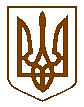 БУЧАНСЬКА     МІСЬКА      РАДАКИЇВСЬКОЇ ОБЛАСТІВІСІМНАДЦЯТА    СЕСІЯ    СЬОМОГО    СКЛИКАННЯР  І   Ш   Е   Н   Н   Я«06» жовтня   2016 р. 						           №  778 - 18 -VІІПро внесення змін до штатного розписуБучанської міської поліклініки в зв’язку звідкриттям амбулаторії загальної практики-сімейної медицини по вул. Склозаводській, 7Розглянувши подання головного лікаря Бучанської міської поліклініки, Бучинського Л.Я., щодо внесення змін до штатного розпису Бучанської міської поліклініки, у зв’язку  з відкриттям амбулаторії загальної практики – сімейної медицини по вул.Склозаводскій, 7 в м.Буча, згідно наказу міністерства охорони здоров’я України від 05.10.2005 року № 308/519, за погодженням департаменту охорони здоров’я Київської обласної державної адміністрації від 18.08.2016 року № 1-36-3048, керуючись Законом України «Про місцеве самоврядування в Україні», сесія Бучанської міської ради ВИРІШИЛА:Внести з 01.09.2016 року зміни до штатного розпису головного розпорядника коштів Бучанської міської поліклініки, ввівши додатково відповідні посади, а саме:1,0 посади – Завідувача амбулаторією лікаря загальної практики – сімейного лікаря;4,0 посади – лікаря загальної практики – сімейного лікаря;1,0 посади – старшої сестри медичної;3,0 посади – сестри медичної загальної практики – сімейного лікаря;1,0 посади – сестри м едичної маніпуляційної;1,0 посади – фельдшер-лаборант;0,5 посади – сестри медичної функціональної діагностики;0,5 посади – сестри медичної фізкабінету;1,0 посади – лікаря – акушер-гінеколога;2,0 посади – реєстратора медичного;2,0 посади – молодшої медичної сестри (санітарки-прибиральниці кабінетів);      1,0 посади – прибиральника території;1,0 посади – водія (автотранспортних засобів) автомобіль санітарний.Бучанській міській поліклініці здійснювати фінансування видатків на оплату праці відповідно до затвердженого кошторису на 2016 рік.Контроль за виконанням даного рішення покласти на комісію з питань охорони здоров’я, соціального захисту, екології та проблем Чорнобильської катастрофи. Секретар ради                                                              В.П.Олексюк		